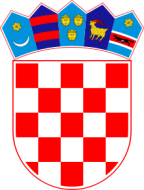 REPUBLIKA HRVATSKAVUKOVARSKO-SRIJEMSKA ŽUPANIJA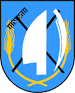 	      OPĆINA TOVARNIK                    OPĆINSKO VIJEĆEKLASA: 021-05/20-03/08URBROJ:2188/12-04-20-1Tovarnik, 28.2.2020. Na temelju  članka 31. Statuta Općine Tovarnik ( „Službeni vjesnik“  Vukovarsko-srijemske županije br. 4/13, 14/ 13,  1/18 ), Općinsko vijeće Općine Tovarnik ,  na svojoj 25. sjednici održanoj 28.2.2020. god. d o n o s i ODLUKU  O IZMJENAMA ODLUKE O STIPENDIJAMA OPĆINE TOVARNIK ZA AKADEMSKU GODINU  2019/2020Članak 1.U Odluci   o stipendijama Općine Tovarnik za akademsku godinu  2019/2020 ( Službeni vjesnik Vukovarsko-srijemske županije br.  20/19 ) članak 3. stavak 1.  mijenja se i glasi:„Utvrđuje se iznos od 800  kn mjesečno, odnosno 8.000,00 kn za cijelu akademsku godinu,  po studentu. „ Članak 2.Ostale odredbe Odluke ostaju nepromijenjene Članak 3.Ova Odluka stupa na snagu osmi dan od dana objave u „Službenom vjesniku“  Vukovarsko srijemske županije. PREDSJEDNIK OPĆINSKOG VIJEĆADubravko Blašković